                 Территория продаж «ВОДНЫЙ МИР»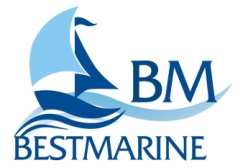                                                         www.bestmarine.ruМоторный катер Rinker 260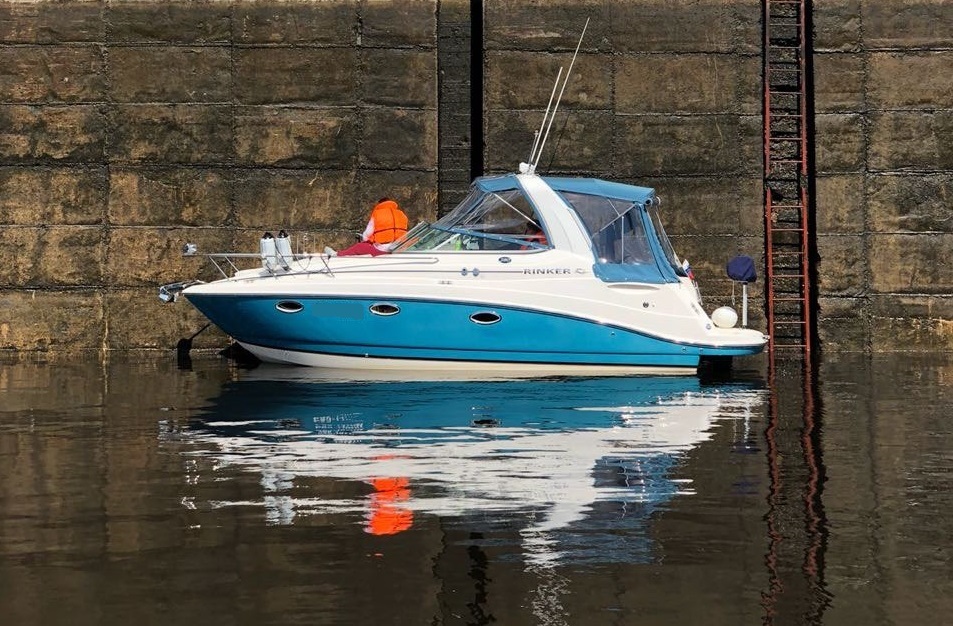 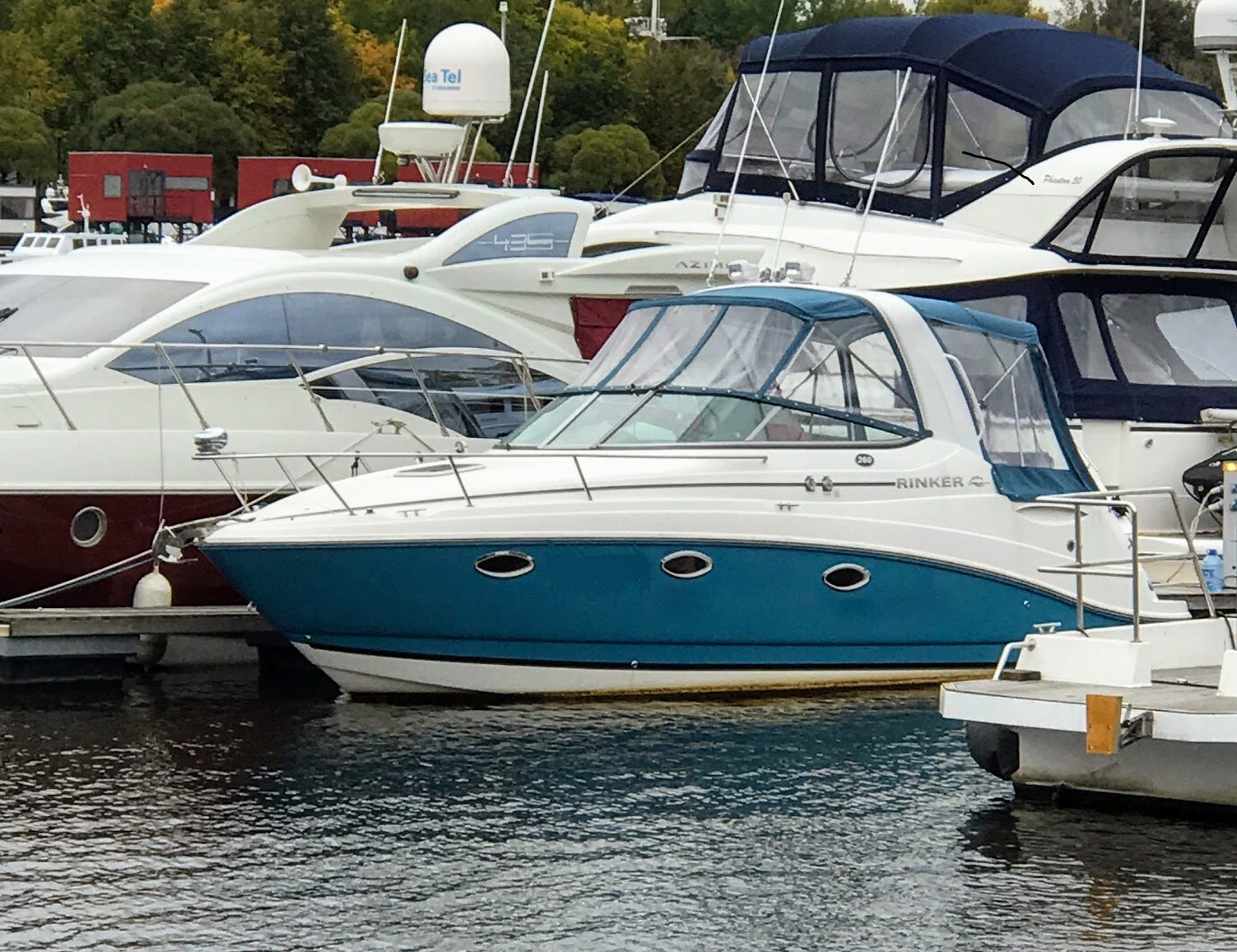 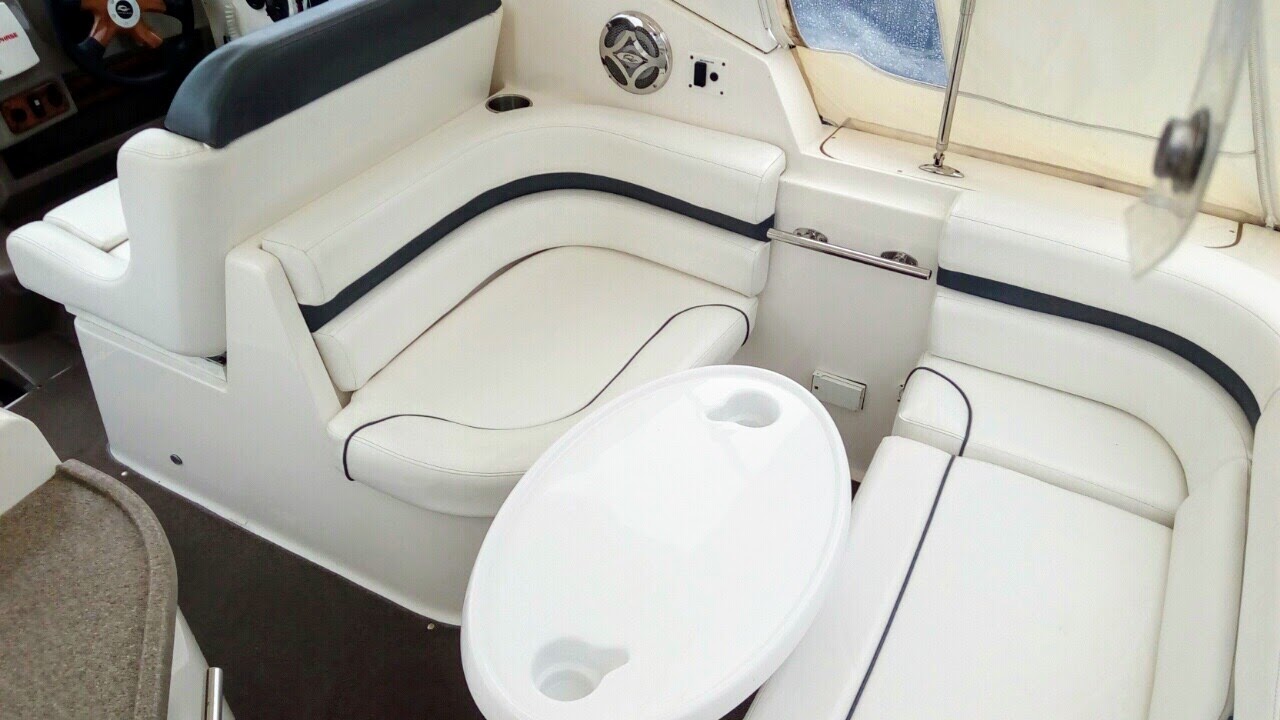 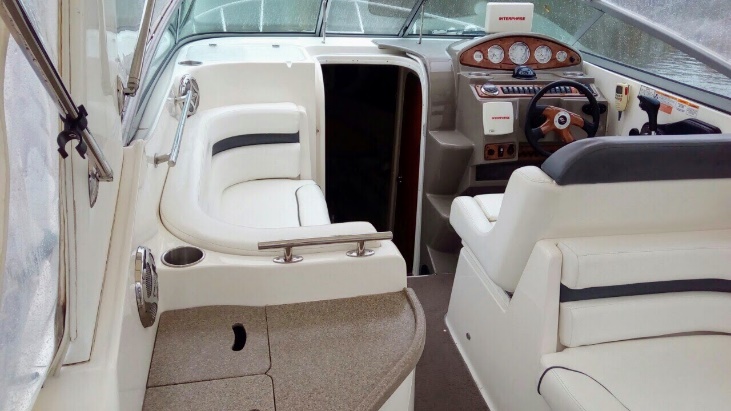 Дополнительная информацияВысокотехнологичный и комфортабельный катер в отличном состоянии, с превосходными ходовыми качествами и отточенной управляемостью. Полная комплектация. Хранение в теплом эллинге. Осенью 2021 году был сделан полный рефит корпуса (покраска бортов, полировка корпуса) + изготовление нового коврового покрытия в кокпите. 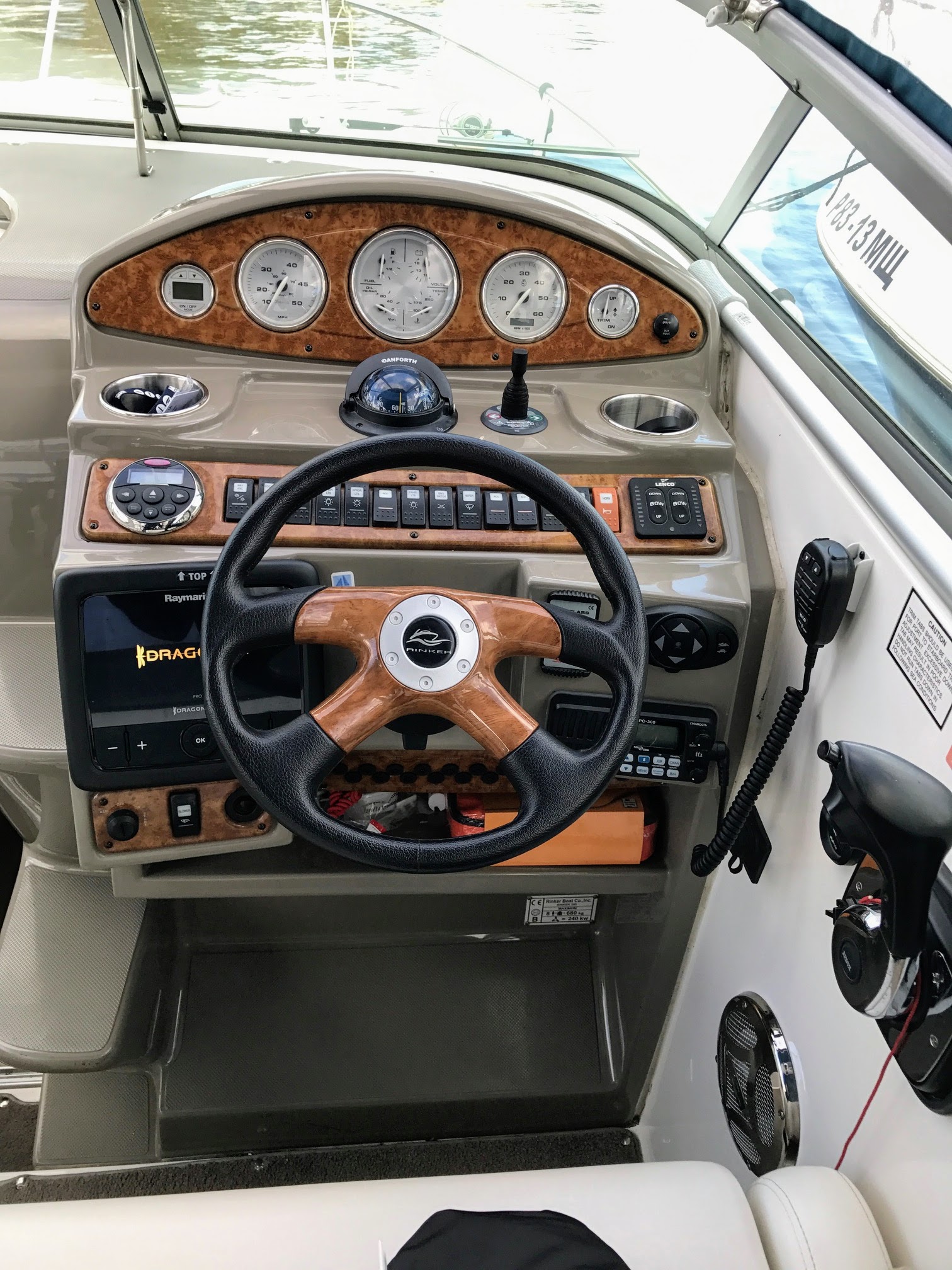 Заменены стекла на ходовом тенте.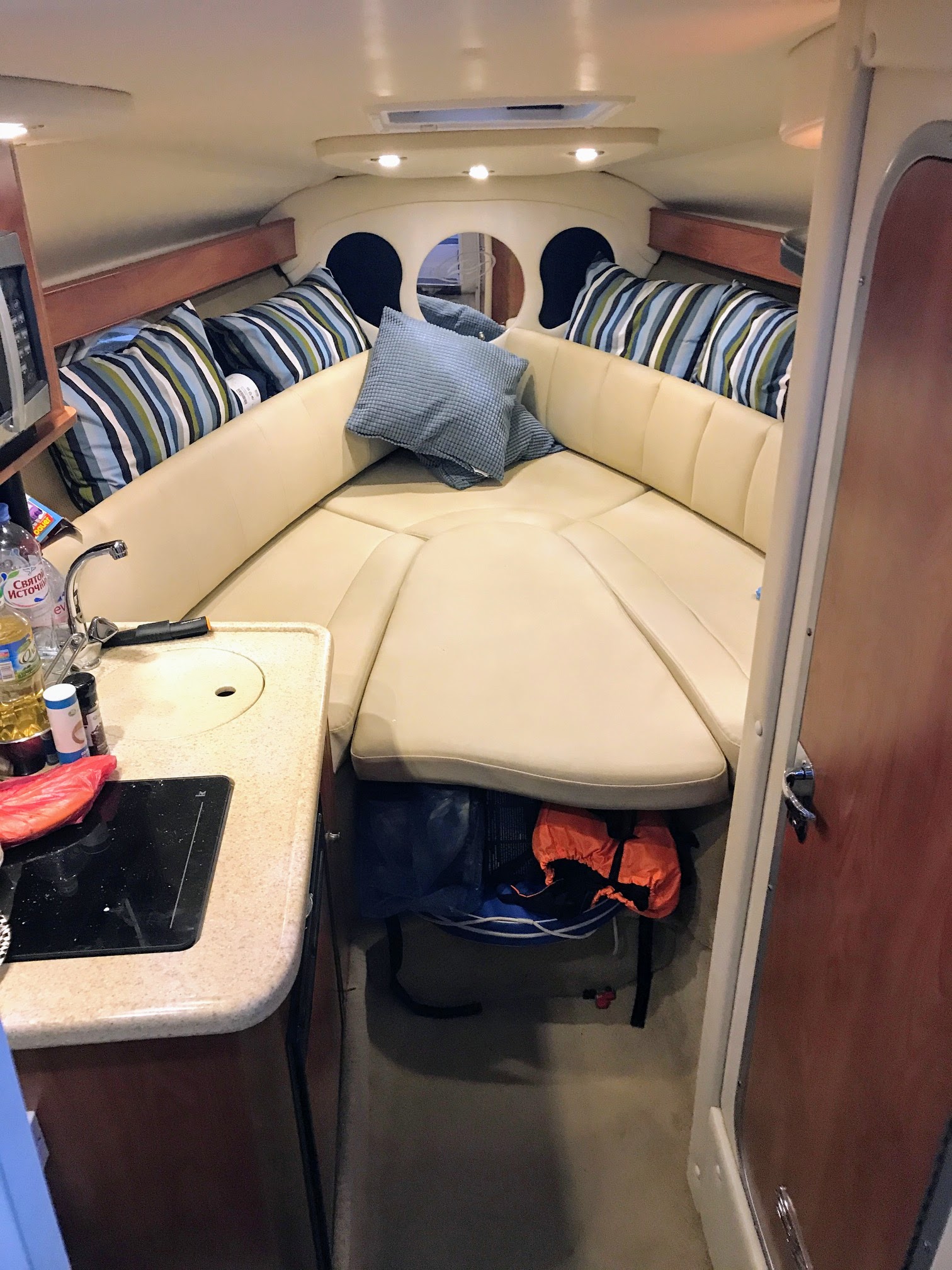 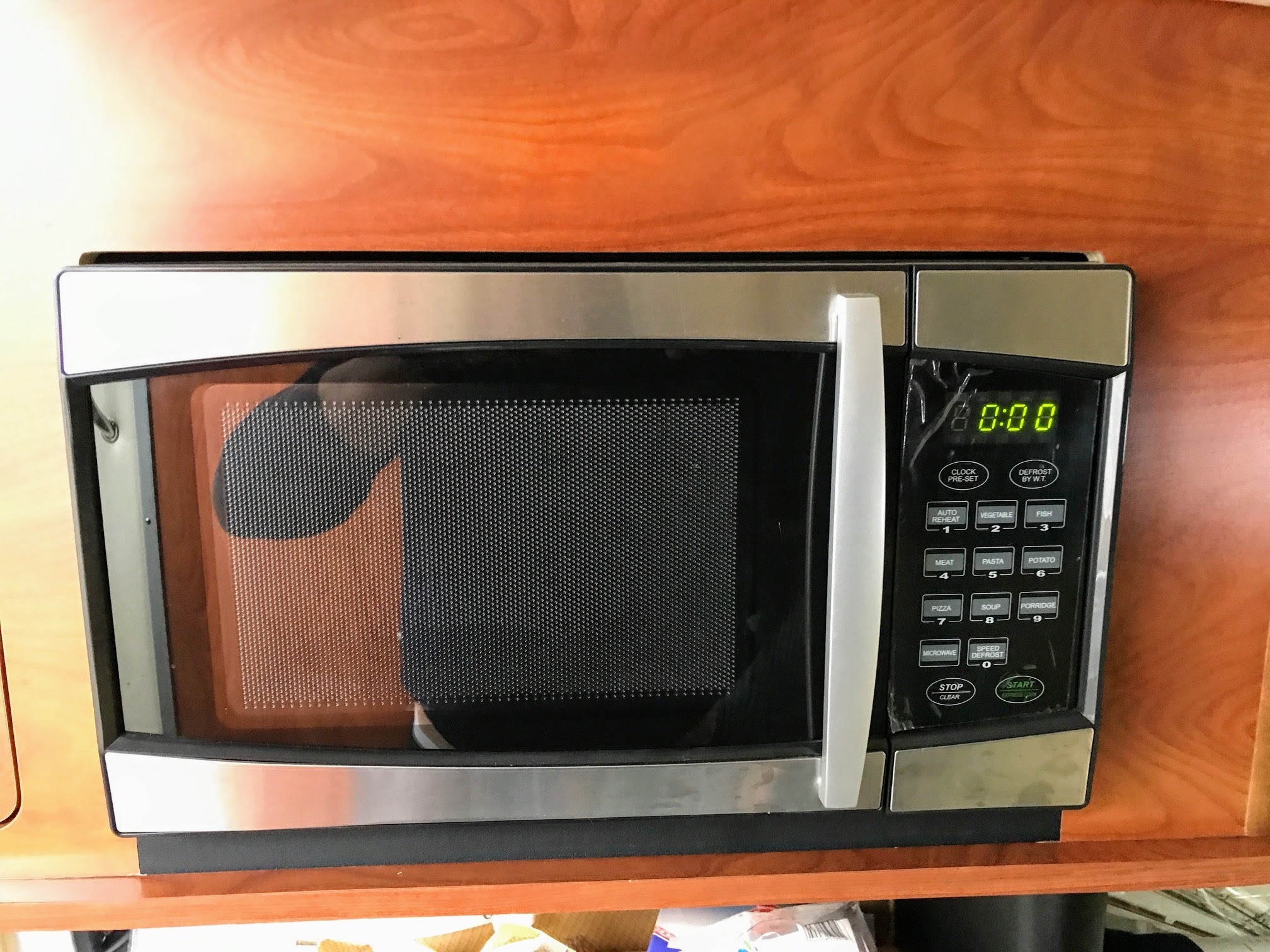 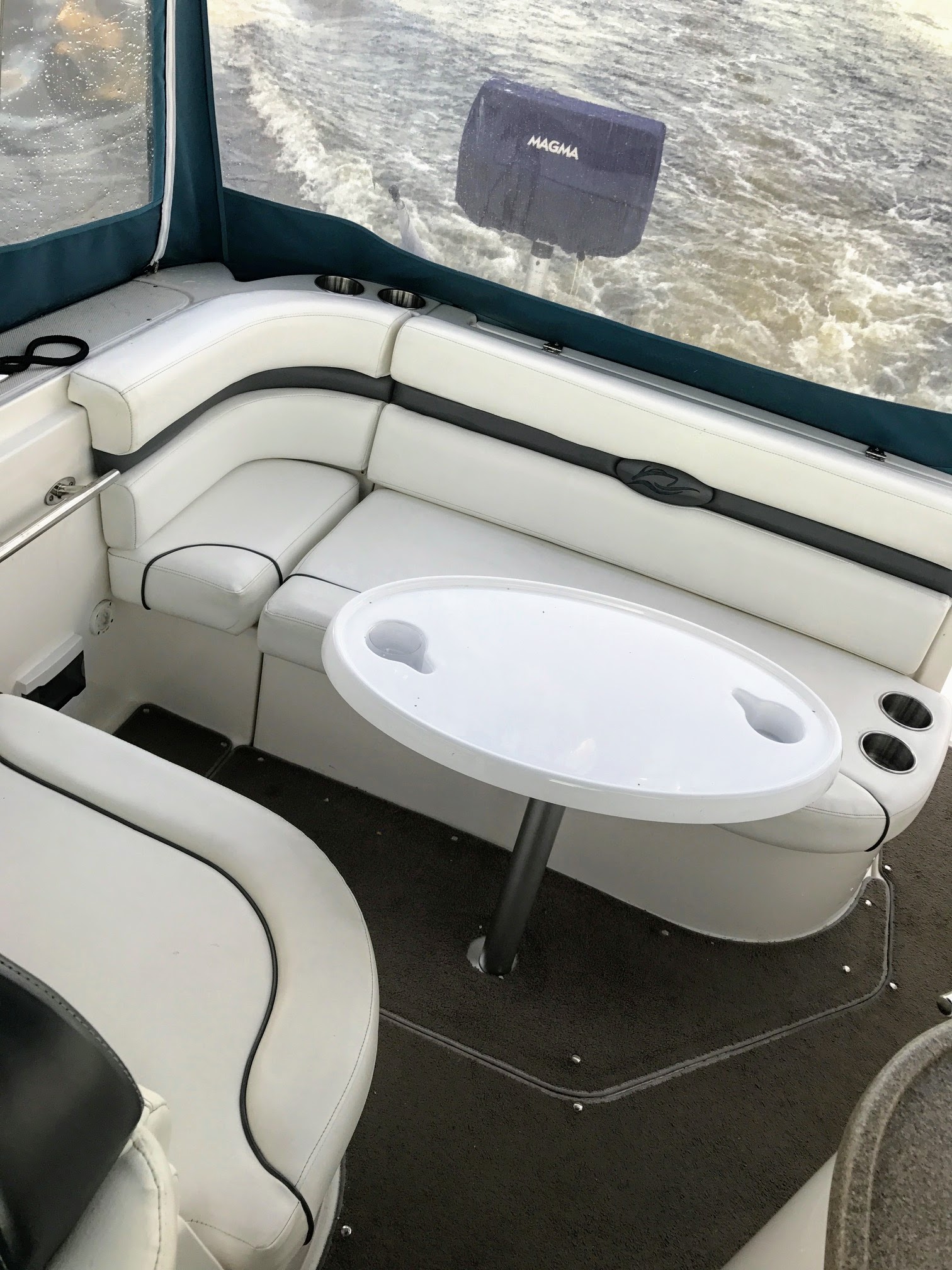 Комплектация:генератор kohler (4 кВт)климат-контрольэлектрическая якорная лебедка носовое подруливающие устройство картплоттер Raymarine Dragonfly7 с картами европейской части России эхолотмагнитола телевизор Samsung 22инверторхолодильник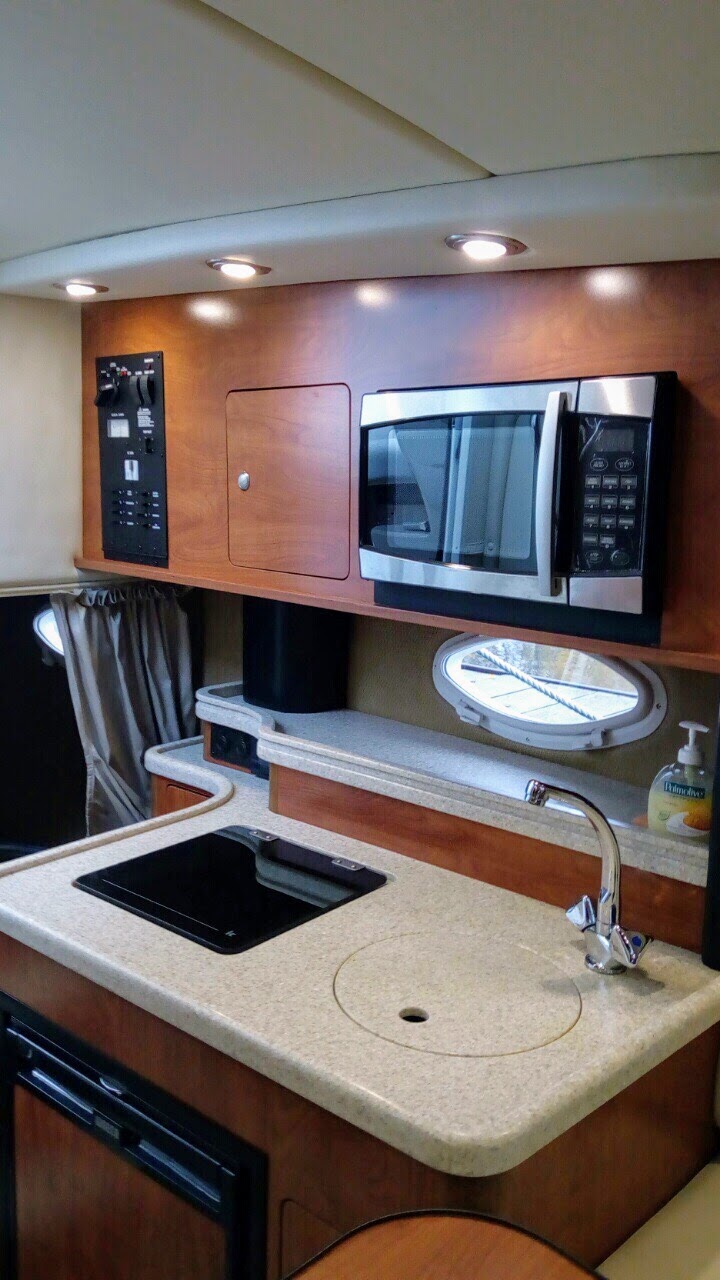 электро-спиртовая плитагальюн с электрическим смывомдуш в каютележак для загараходовой тентэлектрический фара – искатель (3 шт.)стол в каютеречная рациябереговое питание 220 Вдуш в кокпитебойлер морская рациязарядное устройство светодиодные фонари в кокпитерозетки 220 В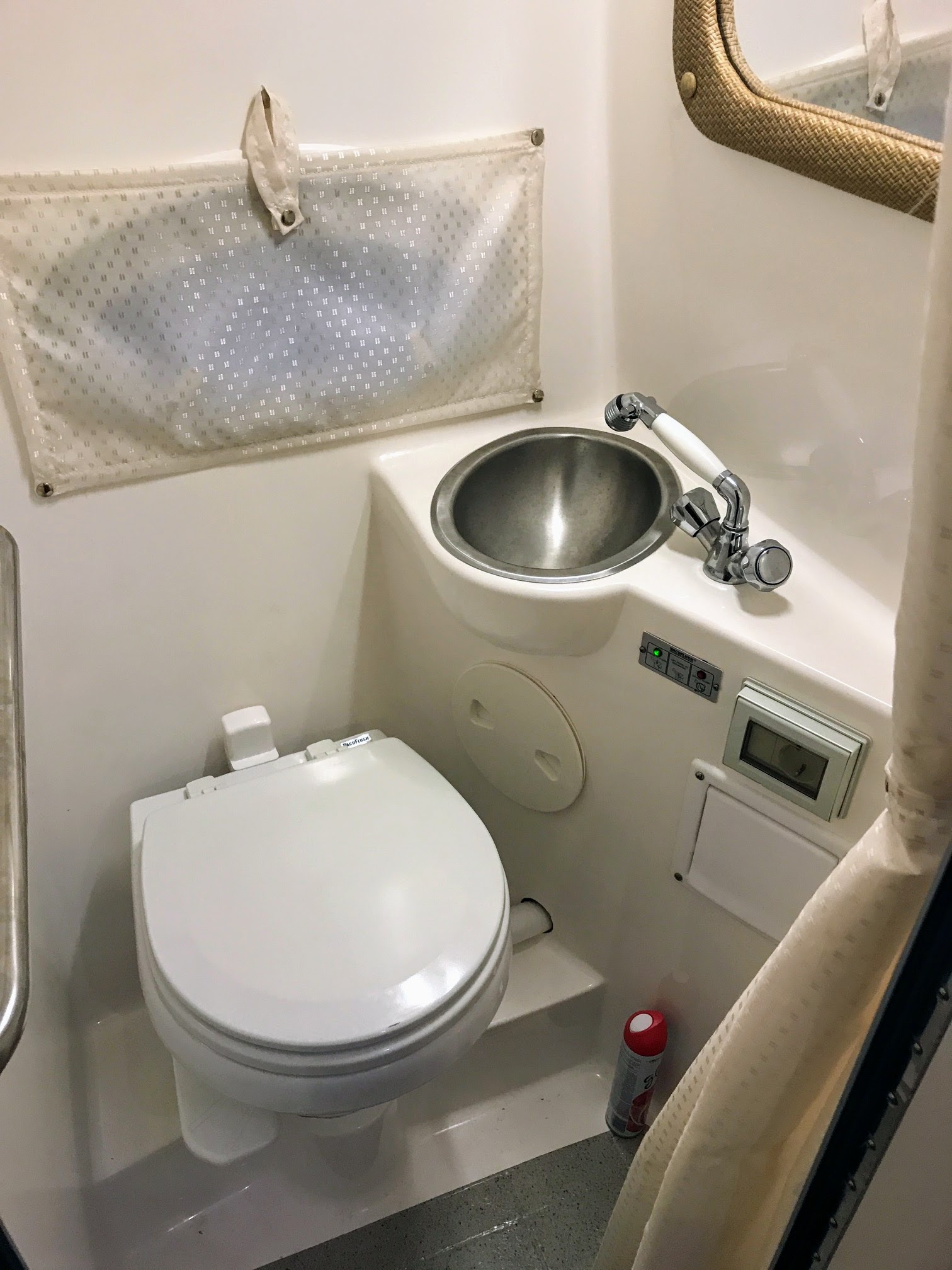 транцевые плитыстол в кокпите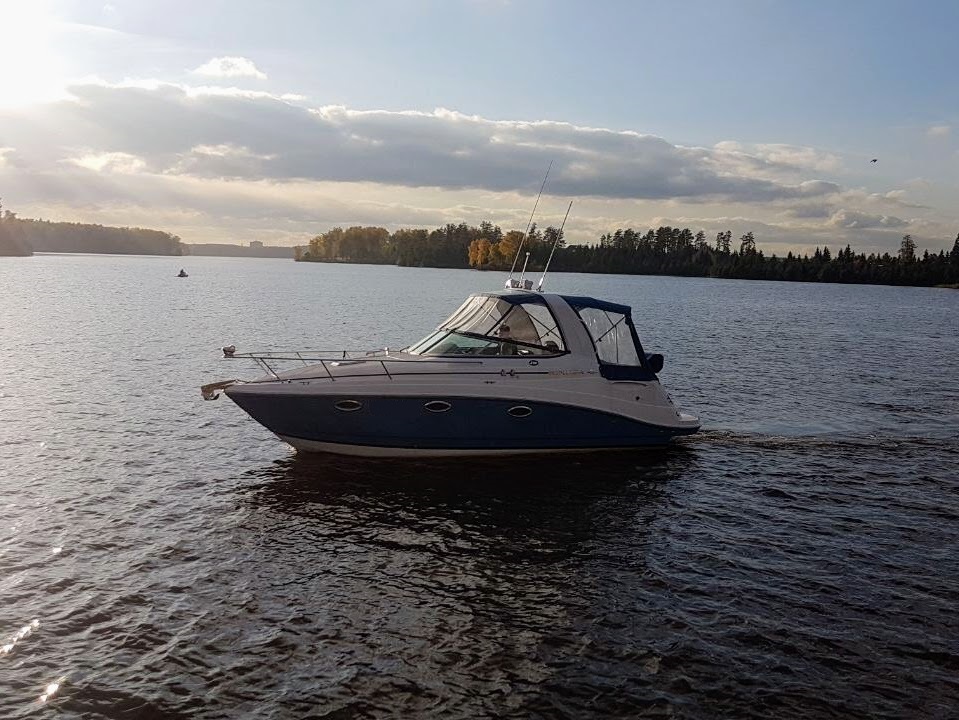 МО, г. Долгопрудный, ул. Якова Гунина, д. 1Телефон: (495) 626-97-00Длина (м):8.1Ширина (м):2.49Осадка (м):0.6Вес (кг):3 500Двигатели (л.с.):Volvo Penta (270 л.с.)Наработка двигателей (м/ч):                     395Максимальная скорость (км/ч):60Запас топлива (л):300Запас воды (л):  125Пассажировместимость (чел.):10Число кают:2Спальных мест (чел.):4Год постройки:2008Страна производитель:СШАМесто нахождения:г. Долгопрудный Цена (руб.):7 500 000